Bakweri  Camerun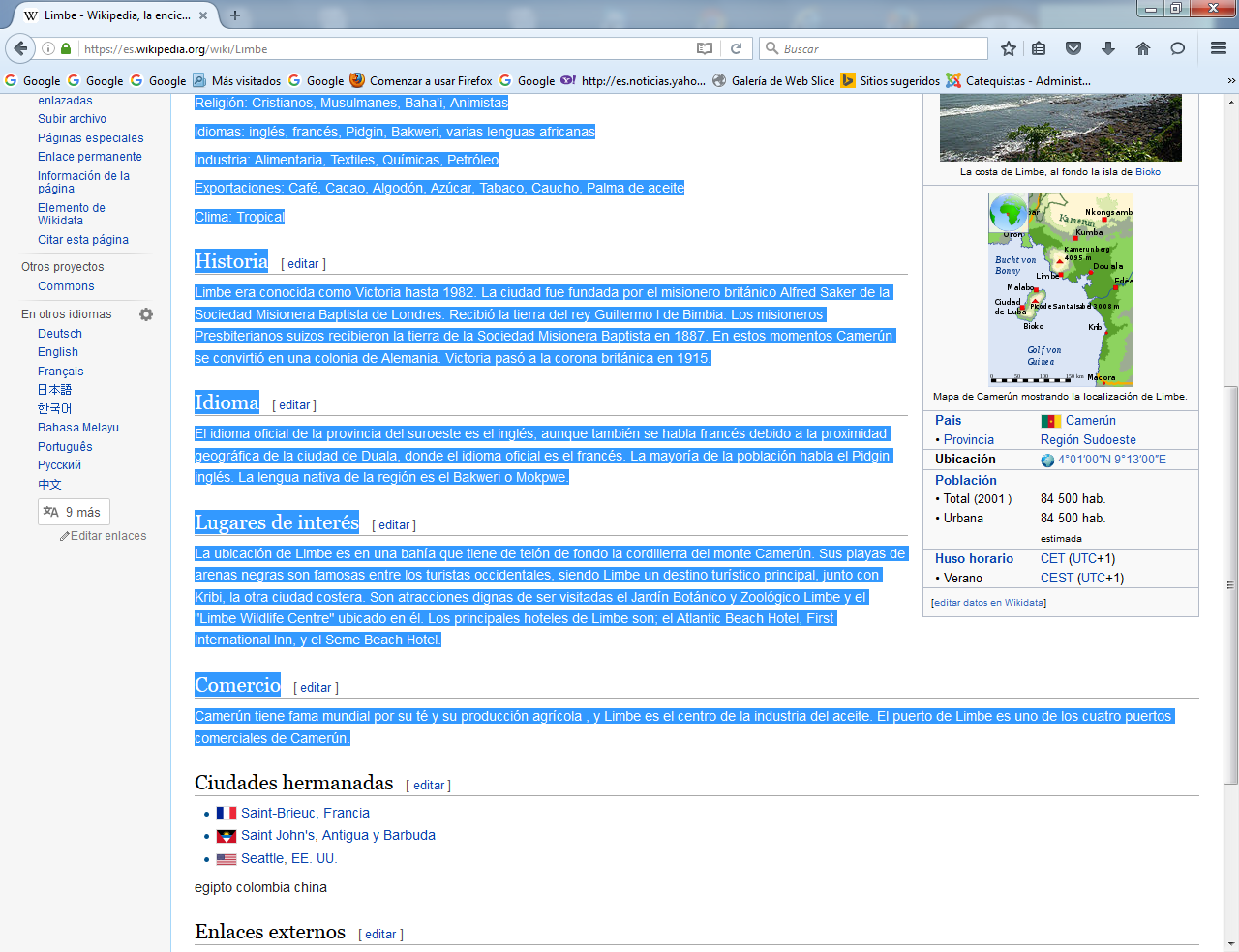 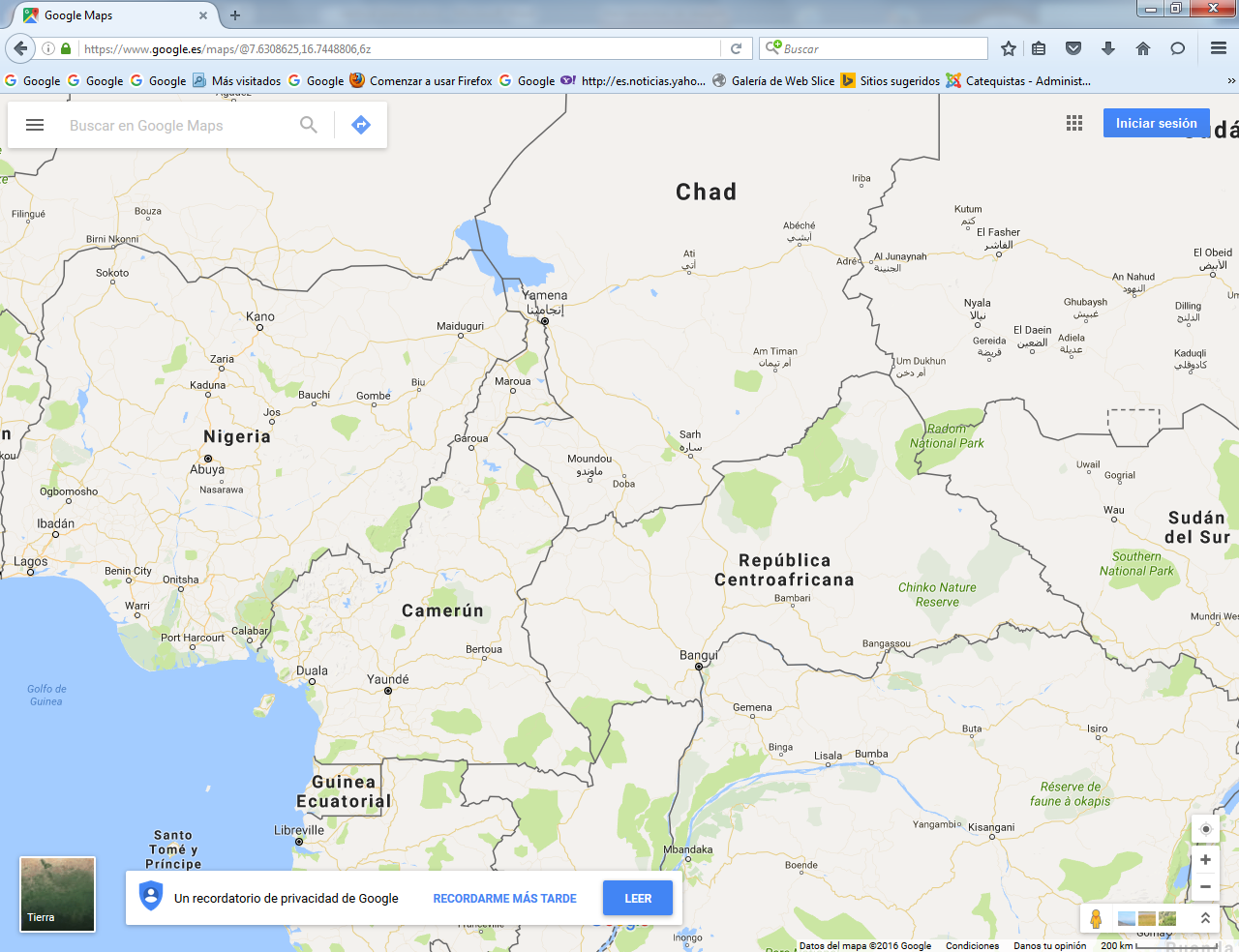   Limbe (Victoria hasta 1982) (también pronunciado Limbé) es una ciudad costera de la Provincia del Suroeste de Camerún. Limbe es la capital del departamento de Fako. Fue fundada en 1857 en la ladera sur del Monte Camerún y se desarrolló como ciudad costera vacacional. Según el censo del 2001, su población era de 84,500 habitantes.Religión: Cristianos, Musulmanes, Baha'i, AnimistasIdiomas: inglés, francés, Pidgin, Bakweri, varias lenguas africanasIndustria: Alimentaria, Textiles, Químicas, PetróleoExportaciones: Café, Cacao, Algodón, Azúcar, Tabaco, Caucho, Palma de aceiteClima: TropicalLimbe era conocida como Victoria hasta 1982. La ciudad fue fundada por el misionero británico Alfred Saker de la Sociedad Misionera Baptista de Londres. Recibió la tierra del rey Guillermo I de Bimbia. Los misioneros Presbiterianos suizos recibieron la tierra de la Sociedad Misionera Baptista en 1887. En estos momentos Camerún se convirtió en una colonia de Alemania. Victoria pasó a la corona británica en 1915. El idioma oficial de la provincia del suroeste es el inglés, aunque también se habla francés debido a la proximidad geográfica de la ciudad de Duala, donde el idioma oficial es el francés. La mayoría de la población habla el Pidgin inglés. La lengua nativa de la región es el Bakweri o Mokpwe.Lugares de interésLa ubicación de Limbe es en una bahía que tiene de telón de fondo la cordillerra del monte Camerún. Sus playas de arenas negras son famosas entre los turistas occidentales, siendo Limbe un destino turístico principal, junto con Kribi, la otra ciudad costera. Son atracciones dignas de ser visitadas el Jardín Botánico y Zoológico Limbe y el "Limbe Wildlife Centre" ubicado en él. Los principales hoteles de Limbe son; el Atlantic Beach Hotel, First International Inn, y el Seme Beach Hotel.Comercio Camerún tiene fama mundial por su té y su producción agrícola , y Limbe es el centro de la industria del aceite. El puerto de Limbe es uno de los cuatro puertos comerciales de Camerún.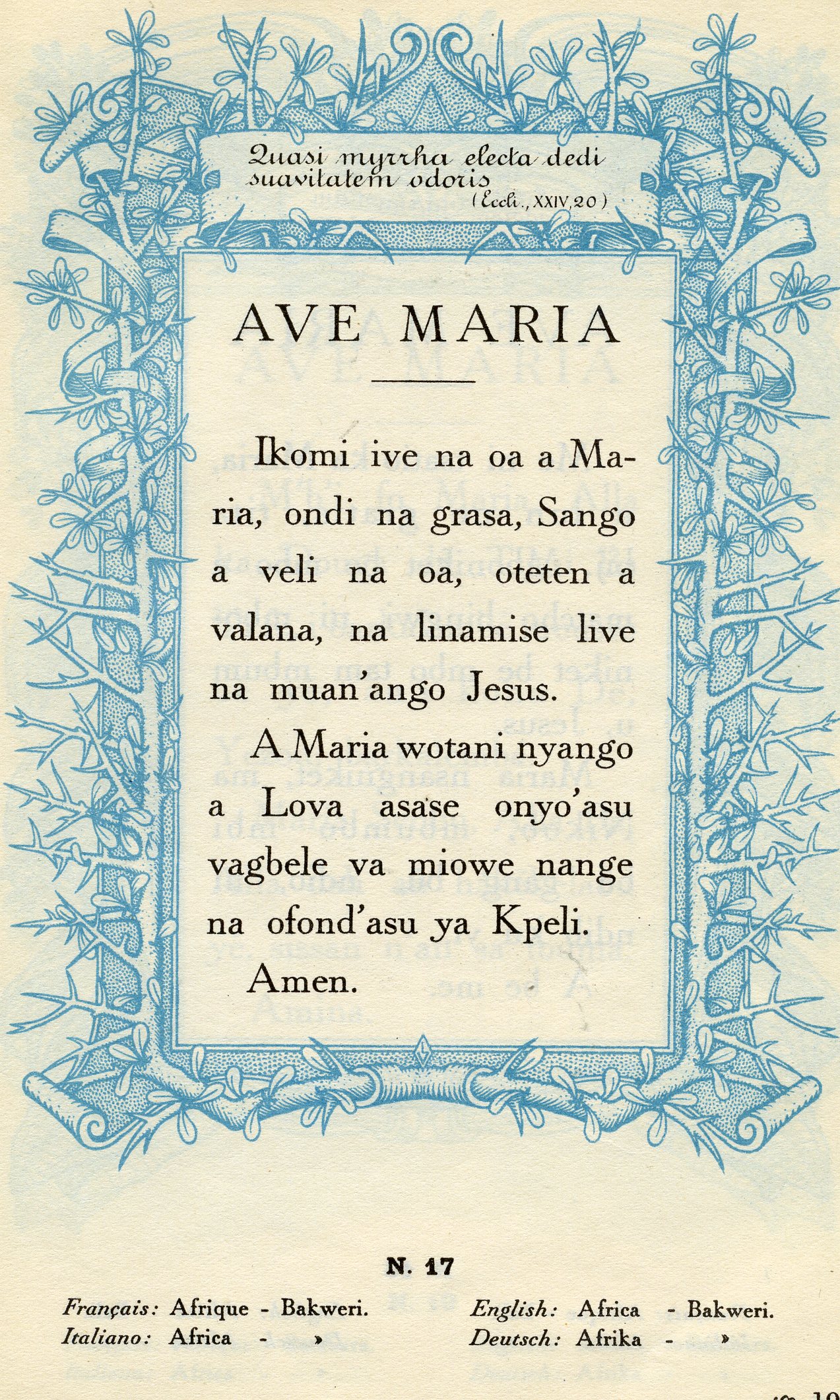 